О внесении изменений в решение от 05.11.2015 г. № 01 «О передаче осуществления части полномочий органов местного самоуправления муниципального образования Александровский сельсовет органам местного самоуправления муниципального образования Ирбейский район. Руководствуясь частью 4 статьи 15 Федерального закона от 06.10.2003 № 131-ФЗ «Об общих принципах организации местного самоуправления в Российской Федерации», Уставом Александровского сельсовета, Александровский сельский  Совет депутатов РЕШИЛ:          1.  Внести в решение Александровского сельского Совета депутатов от 05.11.2015г. № 01 «О передаче осуществления части полномочий» следующие изменения и дополнения:          1.1. Подпункт а)  пункта 1.1 изложить в следующей редакции:Полномочия по организации исполнения бюджета в части:- зачисления доходов на единый счет бюджета;- составления и ведения бюджетной росписи, представления показателей бюджетной росписи в Федеральное казначейство;- представления в Федеральное казначейство лимитов бюджетных обязательств, утверждению (изменению), доведению (отзыву) лимитов бюджетных обязательств- утверждения и доведения уведомлений о бюджетных ассигнованиях;- ведения кассового плана бюджета;- формирования уведомлений о предельных объёмах финансирования;- финансирования мероприятий, предусмотренных росписью расходов;- размещения информации на едином портале бюджетной системы Российской Федерации.          2. Контроль за исполнением настоящего решения оставляю за собой.          3. Настоящее решение вступает в силу  в день, следующий за днем его         официального опубликования в периодическом печатном издании «Александровский Вестник». Глава  сельсовета, председательСовета депутатов                                                                              И.Н.Белоусова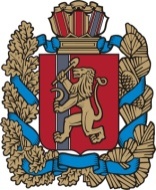 КРАСНОЯРСКИЙ КРАЙАЛЕКСАНДРОВСКИЙ СЕЛЬСОВЕТ ИРБЕЙСКОГО РАЙОНААЛЕКСАНДРОВСКИЙ СЕЛЬСКИЙ СОВЕТ ДЕПУТАТОВРЕШЕНИЕ КРАСНОЯРСКИЙ КРАЙАЛЕКСАНДРОВСКИЙ СЕЛЬСОВЕТ ИРБЕЙСКОГО РАЙОНААЛЕКСАНДРОВСКИЙ СЕЛЬСКИЙ СОВЕТ ДЕПУТАТОВРЕШЕНИЕ КРАСНОЯРСКИЙ КРАЙАЛЕКСАНДРОВСКИЙ СЕЛЬСОВЕТ ИРБЕЙСКОГО РАЙОНААЛЕКСАНДРОВСКИЙ СЕЛЬСКИЙ СОВЕТ ДЕПУТАТОВРЕШЕНИЕ КРАСНОЯРСКИЙ КРАЙАЛЕКСАНДРОВСКИЙ СЕЛЬСОВЕТ ИРБЕЙСКОГО РАЙОНААЛЕКСАНДРОВСКИЙ СЕЛЬСКИЙ СОВЕТ ДЕПУТАТОВРЕШЕНИЕ КРАСНОЯРСКИЙ КРАЙАЛЕКСАНДРОВСКИЙ СЕЛЬСОВЕТ ИРБЕЙСКОГО РАЙОНААЛЕКСАНДРОВСКИЙ СЕЛЬСКИЙ СОВЕТ ДЕПУТАТОВРЕШЕНИЕ КРАСНОЯРСКИЙ КРАЙАЛЕКСАНДРОВСКИЙ СЕЛЬСОВЕТ ИРБЕЙСКОГО РАЙОНААЛЕКСАНДРОВСКИЙ СЕЛЬСКИЙ СОВЕТ ДЕПУТАТОВРЕШЕНИЕ   13.01.2021 г. с. Александровка№ 13